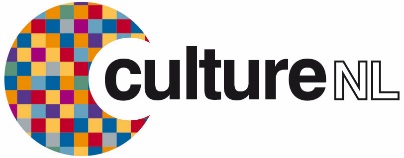 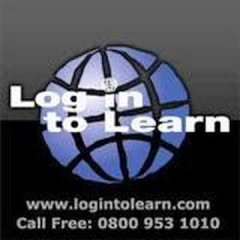 LogintoLearn Course Charges 2020/21From 1st April 2020 the following charges will apply: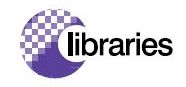 ECDLChargeCosts year 1:ECDL per module£60ECDL (all 7 modules)	£200ECDL Essentials (3 modules)£115ECDL Extra (4 modules)	£175If a candidate completes the course beyond 1 year there is a surcharge of £39 per year up to a total of 3 years. The course costs include all course materials and staff support. For customers only wishing to complete the test the charge is £52 per module. ITA funding can be used to meet these costs.If a candidate completes the course beyond 1 year there is a surcharge of £39 per year up to a total of 3 years. The course costs include all course materials and staff support. For customers only wishing to complete the test the charge is £52 per module. ITA funding can be used to meet these costs.Replacement certificate charge£20ECDL AdvancedChargeCosts year 1:ECDL Advanced per module£115ECDL Advanced (4 Modules)£200If a candidate completes the course beyond 1 year there is a surcharge of £39 per year up to a total of 3 years. ITA funding can be used to meet these costs.If a candidate completes the course beyond 1 year there is a surcharge of £39 per year up to a total of 3 years. ITA funding can be used to meet these costs.SQA in Family HistoryChargeSQA in Family History	£50Please note ITA funding cannot be used for this course.Please note ITA funding cannot be used for this course.